Patient Details        Patient Details MRN                                                            For HPSC use only CIDR Event ID 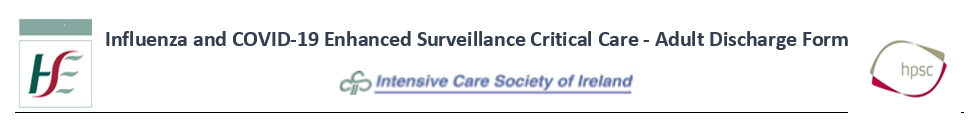 Clinical Complications Discharge Information Deaths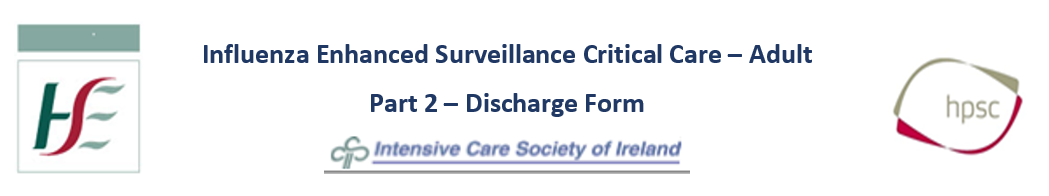 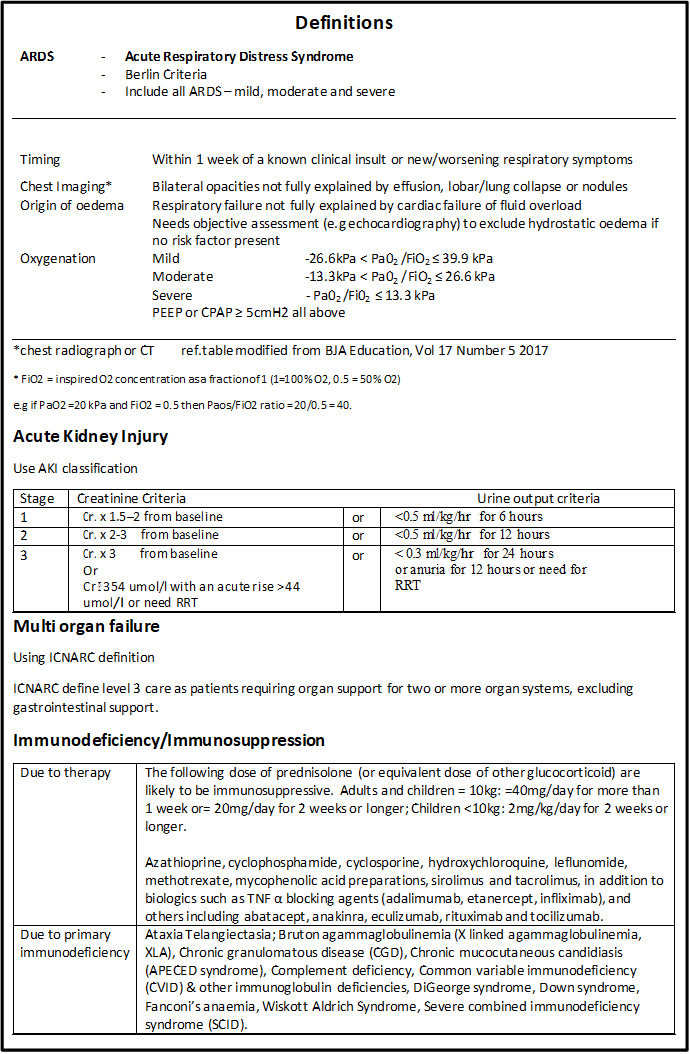 ForenameForenameSurnameDOB:Date of discharge from ICU Date of discharge from ICU Name hospital: Name hospital: Name hospital: Length of Stay in ICU daysLength of Stay in ICU daysPlease tick all that applyYesNoYesNoPrimary viral pneumoniaMyocarditisSecondary bacterial pneumoniaEncephalitis Acute Respiratory Distress Syndrome1Sepsis Multiorgan failure2Acute kidney injury31 See Berlin ARDS on page 2, 2See ICNARC definition on page 4, 3See AKI Definition on page 41 See Berlin ARDS on page 2, 2See ICNARC definition on page 4, 3See AKI Definition on page 41 See Berlin ARDS on page 2, 2See ICNARC definition on page 4, 3See AKI Definition on page 41 See Berlin ARDS on page 2, 2See ICNARC definition on page 4, 3See AKI Definition on page 41 See Berlin ARDS on page 2, 2See ICNARC definition on page 4, 3See AKI Definition on page 41 See Berlin ARDS on page 2, 2See ICNARC definition on page 4, 3See AKI Definition on page 4Treatment intervention Treatment intervention Treatment intervention Treatment intervention Treatment intervention Treatment intervention  Non-invasive advanced respiratory support (CPAP, HFNO or BiPAP)Invasive mechanical ventilation  Non-invasive advanced respiratory support (CPAP, HFNO or BiPAP)Invasive mechanical ventilation  Non-invasive advanced respiratory support (CPAP, HFNO or BiPAP)Invasive mechanical ventilation  Non-invasive advanced respiratory support (CPAP, HFNO or BiPAP)Invasive mechanical ventilation  Non-invasive advanced respiratory support (CPAP, HFNO or BiPAP)Invasive mechanical ventilation  Non-invasive advanced respiratory support (CPAP, HFNO or BiPAP)Invasive mechanical ventilation  Non-invasive advanced respiratory support (CPAP, HFNO or BiPAP)Invasive mechanical ventilation Transferred from ICU to: Ward HDU HDU Other* ICU Other* ICU Other HDU Other Ward Other Ward ECMO Abroad   Died If transferred to other ICU, please state name If transferred to other ICU, please state name If transferred to other ICU, please state name If patient transferred abroad for ECMO, please state countryIf patient transferred abroad for ECMO, please state countryIf patient transferred abroad for ECMO, please state countryIf patient transferred abroad for ECMO, please state countryIf patient transferred abroad for ECMO, please state country*Other refers to a different hospital *Other refers to a different hospital *Other refers to a different hospital *Other refers to a different hospital *Other refers to a different hospital If died date of death:If died date of death:If died date of death:Is Influenza a likely cause of deathIs Influenza a likely cause of deathIs Influenza a likely cause of death Is COVID-19 a likely cause of death Is COVID-19 a likely cause of deathCorner’s casePlease provide further details on death if available: Please provide further details on death if available: Please provide further details on death if available: Please provide further details on death if available: Please provide further details on death if available: Please provide further details on death if available: Please provide further details on death if available: Please provide further details on death if available: Please provide further details on death if available: Print Name       Date